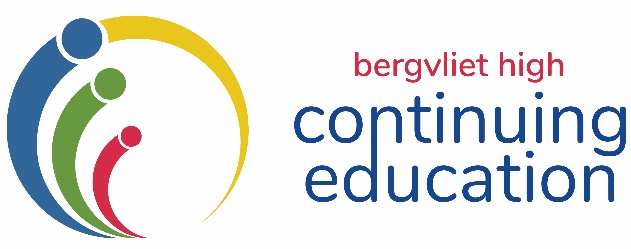  FIRST TERM 2023:  REGISTRATION FORMPlease indicate which FIRST TERM courses you would like to register for:Surname                                                              First NameSurname                                                              First NameSurname                                                              First NameAddress Address Address E-MailE-MailE-MailTelephone (H)(W)(Cell)  Where did you hear about us?   Please tick the relevant box:□    I’m a parent or past pupil/parent of the school□    I’m on the mailing list and receive the CEP newsletter□    Through social media□    Word of mouth□    Other: Please specifyWhere did you hear about us?   Please tick the relevant box:□    I’m a parent or past pupil/parent of the school□    I’m on the mailing list and receive the CEP newsletter□    Through social media□    Word of mouth□    Other: Please specifyWhere did you hear about us?   Please tick the relevant box:□    I’m a parent or past pupil/parent of the school□    I’m on the mailing list and receive the CEP newsletter□    Through social media□    Word of mouth□    Other: Please specifyCourse Title:                                                                                                                                                  Course Fee(see Prospectus) Course Title:                                                                                                                                                  Course Fee(see Prospectus) Course Title:                                                                                                                                                  Course Fee (see Prospectus) Course Title:                                                                                                                                                  Course Fee (see Prospectus) Course Title:                                                                                                                                                  Course Fee (see Prospectus) Course Title:                                                                                                                                                  Course Fee (see Prospectus) Course Title:                                                                                                                                                  Course Fee(see Prospectus) Course Title:                                                                                                                                                  Course Fee(see Prospectus) Course Title:                                                                                                                                                  Course Fee(see Prospectus) Course Title:                                                                                                                                                  Course Fee(see Prospectus) Total enclosed: Total enclosed: RRRRPlease indicate whether you would like to be placed on our free electronic mailing list. Only select this option if you have NOT been receiving the prospectus via e-mail. Please indicate whether you would like to be placed on our free electronic mailing list. Only select this option if you have NOT been receiving the prospectus via e-mail.  Yes          Yes         NoNoI have read and accept the Registration and General Information in this C.E.P. Prospectus: I have read and accept the Registration and General Information in this C.E.P. Prospectus: I have read and accept the Registration and General Information in this C.E.P. Prospectus: Signed: ________________________________________________THE FOLLOWING FORMS OF PAYMENT ARE ACCEPTABLE:EFT, Debit or Credit card payments are acceptable.  EFT payments/Direct Deposits should be made payable to BERGVLIET HIGH SCHOOL.DIRECT BANKING DETAILS: ABSA Bank, Account Name: Bergvliet High School  Current Account No:  4078183123      Branch Code:  632005       Reference:    CEP + YOUR FULL NAME.N.B. Please e-mail this registration form along with proof of payment to:  kmiles@bhs.org.za  THE FOLLOWING FORMS OF PAYMENT ARE ACCEPTABLE:EFT, Debit or Credit card payments are acceptable.  EFT payments/Direct Deposits should be made payable to BERGVLIET HIGH SCHOOL.DIRECT BANKING DETAILS: ABSA Bank, Account Name: Bergvliet High School  Current Account No:  4078183123      Branch Code:  632005       Reference:    CEP + YOUR FULL NAME.N.B. Please e-mail this registration form along with proof of payment to:  kmiles@bhs.org.za  THE FOLLOWING FORMS OF PAYMENT ARE ACCEPTABLE:EFT, Debit or Credit card payments are acceptable.  EFT payments/Direct Deposits should be made payable to BERGVLIET HIGH SCHOOL.DIRECT BANKING DETAILS: ABSA Bank, Account Name: Bergvliet High School  Current Account No:  4078183123      Branch Code:  632005       Reference:    CEP + YOUR FULL NAME.N.B. Please e-mail this registration form along with proof of payment to:  kmiles@bhs.org.za  THE FOLLOWING FORMS OF PAYMENT ARE ACCEPTABLE:EFT, Debit or Credit card payments are acceptable.  EFT payments/Direct Deposits should be made payable to BERGVLIET HIGH SCHOOL.DIRECT BANKING DETAILS: ABSA Bank, Account Name: Bergvliet High School  Current Account No:  4078183123      Branch Code:  632005       Reference:    CEP + YOUR FULL NAME.N.B. Please e-mail this registration form along with proof of payment to:  kmiles@bhs.org.za  THE FOLLOWING FORMS OF PAYMENT ARE ACCEPTABLE:EFT, Debit or Credit card payments are acceptable.  EFT payments/Direct Deposits should be made payable to BERGVLIET HIGH SCHOOL.DIRECT BANKING DETAILS: ABSA Bank, Account Name: Bergvliet High School  Current Account No:  4078183123      Branch Code:  632005       Reference:    CEP + YOUR FULL NAME.N.B. Please e-mail this registration form along with proof of payment to:  kmiles@bhs.org.za  Alternatively, you may register in person at the School on weekdays from 08:30 – 15:30, during the school term.Alternatively, you may register in person at the School on weekdays from 08:30 – 15:30, during the school term.Alternatively, you may register in person at the School on weekdays from 08:30 – 15:30, during the school term.Alternatively, you may register in person at the School on weekdays from 08:30 – 15:30, during the school term.Alternatively, you may register in person at the School on weekdays from 08:30 – 15:30, during the school term.PLEASE NOTE: Registration will NOT be acknowledged unless the course is cancelled, in which case you will be notified.PLEASE NOTE: Registration will NOT be acknowledged unless the course is cancelled, in which case you will be notified.PLEASE NOTE: Registration will NOT be acknowledged unless the course is cancelled, in which case you will be notified.PLEASE NOTE: Registration will NOT be acknowledged unless the course is cancelled, in which case you will be notified.PLEASE NOTE: Registration will NOT be acknowledged unless the course is cancelled, in which case you will be notified.Registration Queries:  Contact the CEP Office:  021 713 7999 or Katharine Miles:  082 409 2195.Registration Queries:  Contact the CEP Office:  021 713 7999 or Katharine Miles:  082 409 2195.Registration Queries:  Contact the CEP Office:  021 713 7999 or Katharine Miles:  082 409 2195.Registration Queries:  Contact the CEP Office:  021 713 7999 or Katharine Miles:  082 409 2195.Registration Queries:  Contact the CEP Office:  021 713 7999 or Katharine Miles:  082 409 2195.